Publicado en Madrid el 09/05/2024 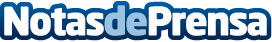 Aon presenta su informe de 'Megatendencias de clientes 2024'Análisis exhaustivo de las megatendencias en el comercio, la tecnología, el clima y la fuerza laboral que provocan aumento de la volatilidad y complejidad. El informe proporciona información práctica para permitir a los clientes tomar mejores decisiones sobre riesgos y personasDatos de contacto:Dirección de ComunicaciónAon91 340 50 00Nota de prensa publicada en: https://www.notasdeprensa.es/aon-presenta-su-informe-de-megatendencias-de Categorias: Nacional Finanzas Madrid Ciberseguridad Seguros Innovación Tecnológica Consultoría http://www.notasdeprensa.es